Домашнее задание для 1 ОИИ (А, Б), от 13.01.20Нотный диктант20.01.20 будет нотный диктант на 10 тактов по малой октаве в басовом ключе.27.01.20 будет нотный диктант по трём октавам: первая, вторая в скрипичном ключе и малая в басовом ключе. В нотных диктантах будут длительности и знаки.Для тренировки напишите диктант пока только по малой октаве на 5 тактов: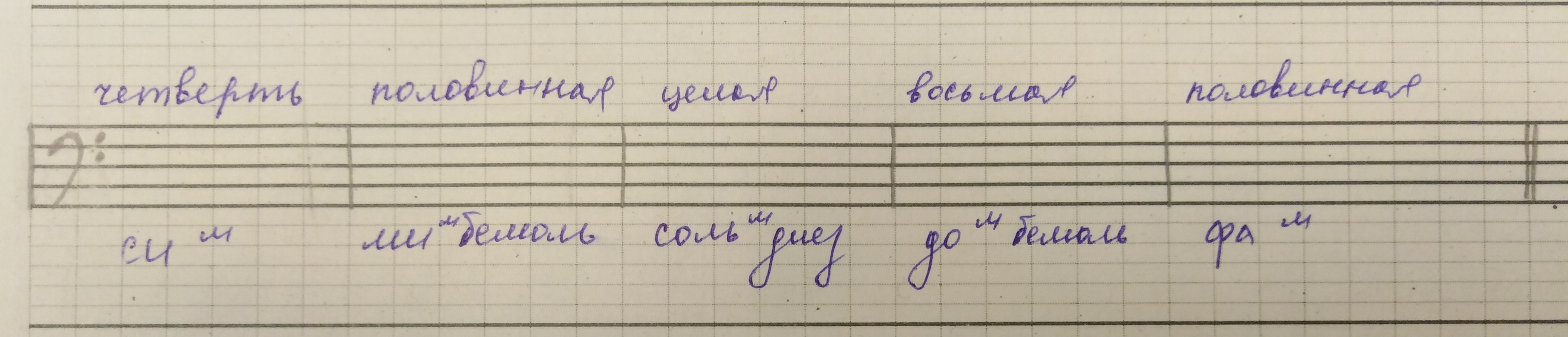 ИнтервалИнтервал секунда: две ступени между крайними звуками. Обозначается цифрой 2.Построить этот интервал от всех звуков первой октавы вверх (до -... - си) и подписать цифрой. 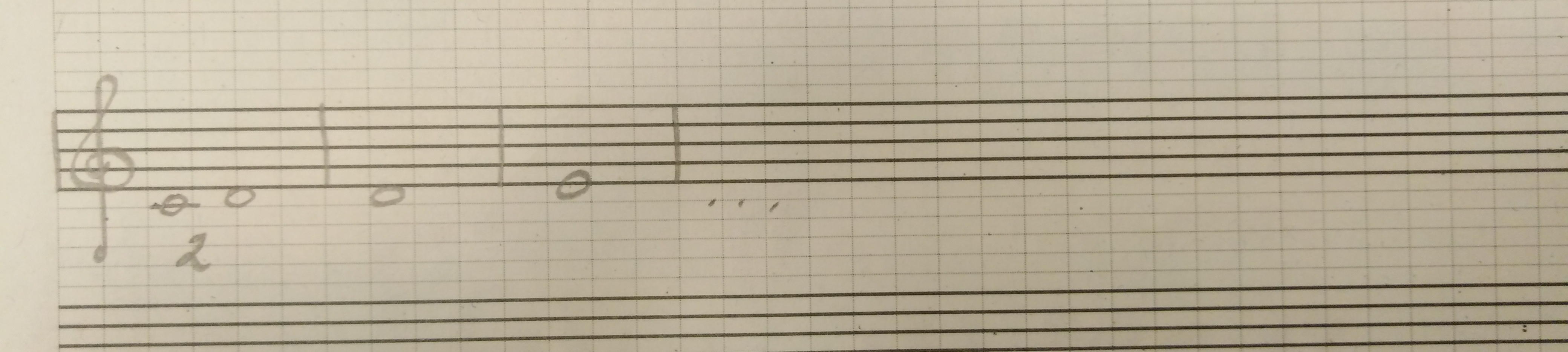 Новая тема: «Лад»Определение этого понятия пока оставили недописанным. Нужно выучить схемы двух ладов наизусть. Мажор: т-т-пт-т-т-т-птминор: т-пт-т-т-пт-т-т«Дон-дон»Повторить. Затем пробовать первые 8 тактов играть на клавиатуре, петь и дирижировать. Это очень сложная координационная работа, но начинать с чего-то нужно.Правой рукой играете мелодию на клавиатуре, глядя в ноты.Левой рукой дирижируете на 2/4.И, вслушиваясь в мелодию, интонируете с нотами.Для начала попробуйте то же самое сделать без дирижирования левой рукой, старайтесь вслушиваться в мелодию и попадать в ноты. Так до тех пор, пока вам не станет просто и легко. Можно выучить мелодию наизусть, но всё равно смотреть в ноты. Возьмите медленный, комфортный для вас темп.Затем пробуйте по одному такту исполнять с дирижированием, тоже в медленном темпе. Старайтесь следить за левой рукой: первая доля — рука идёт вниз (нижняя точка), вторая доля — рука идёт вверх (верхняя точка). И так первые 8 тактов песенки.